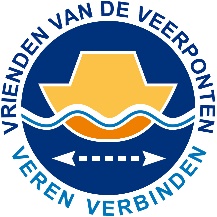 Aan de Onderzoeksraad voor Veiligheidinfo@onderzoeksraad.nlAmsterdam, 10 maart 2023Geachte raadsleden,Op 25 februari j.l. is het pontje Zuidland-Beningerwaard met ongeveer 20 opvarenden omgeslagen.Het betreft hier een zogenaamde zelfbedienings kettingveerpont.We hebben begrepen dat uw raad overweegt om een onderzoek in te stellen naar de oorzaken van het ongeval en hoe soortgelijke ongelukken in de toekomst voorkomen kunnen worden.Nederland telt momenteel 120 veerponten die door de opvarenden zelf worden bediend. Ee zijn de afgelopen jaren al vaker zelfbedieningsveren omgeslagen (zie bijlage). Gezien het grote aantal zelfbedieningsveren dat in Nederland vaart en de eerdere ongevallen verzoeken wij u met klem om het onderzoek zo spoedig mogelijk te beginnen. Vrienden van de Veerponten wil u op alle mogelijke manieren behulpzaam zijn. Wij kunnen u bijvoorbeeld de contactgegevens van de zelfbedieningspontjes in Nederland aanleveren.In afwachting van de bevindingen van uw onderzoek zal onze vereniging bij de eigenaren van de zelfbedienings veerponten aandringen op het aanbrengen van een bord op of bij de veerponten. Daarop zouden het maximum aantal passagiers vermeld moeten staan én een waarschuwing dat bij overbelasting of verkeerd gebruik de pont kan omslaan. Uiteraard zouden wij graag op de hoogte gebracht willen worden van de uitkomsten van uw onderzoek. Hoogachtend,Vrienden van de VeerpontenEef MeijermanVoorzitterbestuur@veerponten.nlTelefoon 06 11 38 75 08BijlageEerdere ongevallen met zelfbedienings veerpontenIn april 2015 is de zelfbedienings kabelveerpont Hillegom-De Zilk omgeslagen. De pont was waarschijnlijk overbelast. Er raakten 10 mensen te water, terwijl de pont geschikt was voor 4-5 personen. Twee personen zijn naar het ziekenhuis vervoerd.Bron: https://www.nhnieuws.nl/nieuws/162964/pont-omgeslagen-in-hillegom-meerdere-personen-uit-water-gehaaldIn september 2018 is de zelfbedienings kabelveerpont Heukelum-Koornwaard omgeslagen. Volgens een bericht in de plaatselijke pers was het de tweede keer dat het pontje omgeslagen was. In het voorjaar was de pont omgeslagen aangetroffen, maar de eigenaar Staatsbosbeheer ging toen uit van vandalisme. In september was dat opnieuw de gedachte, maar één van de betrokkenen belde naderhand met Staatsbosbeheer en heeft vertelde dat het een ongeluk was. Er zijn geen gegevens over het aantal passagiers. Niemand raakte gewond.Bron: https://www.hetkontakt.nl/vijfheerenlanden/160390/omgeslagen-pontje-in-heukelums-natuurgebied-blijkt-ongeluk-geen-vandalismeIn december 2019 is de zelfbedienings kettingveerpont Zoeterwoude Geerweg-Blankaardpolder omgeslagen. Er waren 12 mensen aan boord, terwijl zes personen het maximum was. Het bordje met het maximum aantal passagiers was verdwenen. Eén persoon is met een gebroken pols naar het ziekenhuis vervoerd.Bron: https://sleutelstad.nl/2019/12/01/voetveer-in-zoeterwoude-slaat-om-opvarenden-te-water/#:~:text=Het%20voetveer%20over%20de%20Geer,pols%20naar%20het%20ziekenhuis%20gebracht.In december 2021 is de zelfbedienings kabelveerpont Heukelum-Koornwaard opnieuw omgeslagen. De opvarenden, vier personen en een hond, zijn met behulp van de brandweer aan wal gebracht. Twee personen zijn naar het ziekenhuis vervoerd.Bron: https://www.ad.nl/rivierenland/trekpontje-kantelt-in-heukelum-vier-personen-en-hond-ter-water~aa1bbb09/